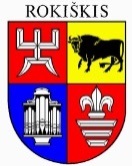 ROKIŠKIO RAJONO SAVIVALDYBĖS TARYBASPRENDIMASDĖL ROKIŠKIO MIESTO TERITORIJOS BENDROJO PLANO KEITIMO PATVIRTINIMO2024 m. kovo 28 d. Nr. TS-80RokiškisVadovaudamasi Lietuvos Respublikos vietos savivaldos įstatymo 15 straipsnio 2 dalies 24 punktu, Lietuvos Respublikos teritorijų planavimo įstatymo 27 straipsnio 1 ir 3 dalimis, Kompleksinio teritorijų planavimo dokumentų rengimo taisyklių 217 ir 218 punktais ir atsižvelgdama į Valstybinės teritorijų planavimo ir statybos inspekcijos prie Aplinkos ministerijos teritorijų planavimo dokumento patikrinimo 2023-09-04 aktą Nr. REG293433, atsižvelgdama į Rokiškio rajono savivaldybės mero 2024-03-20 potvarkį Nr. MV-151 „Dėl teikimo patvirtinti Rokiškio rajono savivaldybės teritorijos ir Rokiškio miesto teritorijos bendrųjų planų keitimus“, Rokiškio rajono savivaldybės taryba n u s p r e n d ž i a: 1. Patvirtinti Rokiškio miesto teritorijos bendrojo plano keitimą, parengtą Lietuvos Respublikos teritorijų planavimo dokumentų rengimo ir teritorijų planavimo proceso valstybinės priežiūros informacinėje sistemoje (TPD Nr. K-VT-73-21-287) (pridedama aiškinamasis raštas ir sprendiniai).2. Nustatyti, kad:2.1. iki Rokiškio miesto teritorijos bendrojo plano keitimo įsigaliojimo pradėti rengti, keisti, koreguoti teritorijų planavimo dokumentai, dėl kurių rengimo, keitimo ir koregavimo kreiptasi planavimo sąlygų, ir žemės sklypų formavimo ir pertvarkymo projektai, dėl kurių rengimo priimti sprendimai pradėti rengti žemės sklypų formavimo ir pertvarkymo projektus, gali būti baigiami rengti, derinami, tikrinami ir tvirtinami pagal iki Rokiškio miesto teritorijos bendrojo plano keitimo įsigaliojimo galiojusius reglamentus;2.2. Rokiškio miesto teritorijos bendrojo plano keitimas įsigalioja kitą dieną po jo įregistravimo ir paskelbimo Lietuvos Respublikos teritorijų planavimo dokumentų registre (TPDR).Sprendimas per vieną mėnesį gali būti skundžiamas Regionų apygardos administraciniam teismui, skundą (prašymą) paduodant bet kuriuose šio teismo rūmuose, Lietuvos Respublikos administracinių bylų teisenos įstatymo nustatyta tvarka.Savivaldybės meras				Ramūnas GodeliauskasRaimondas Simanavičius